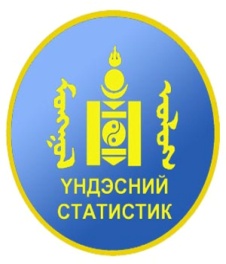 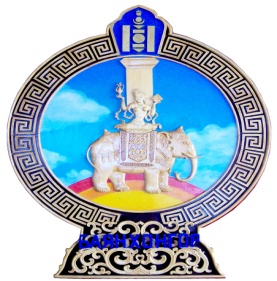 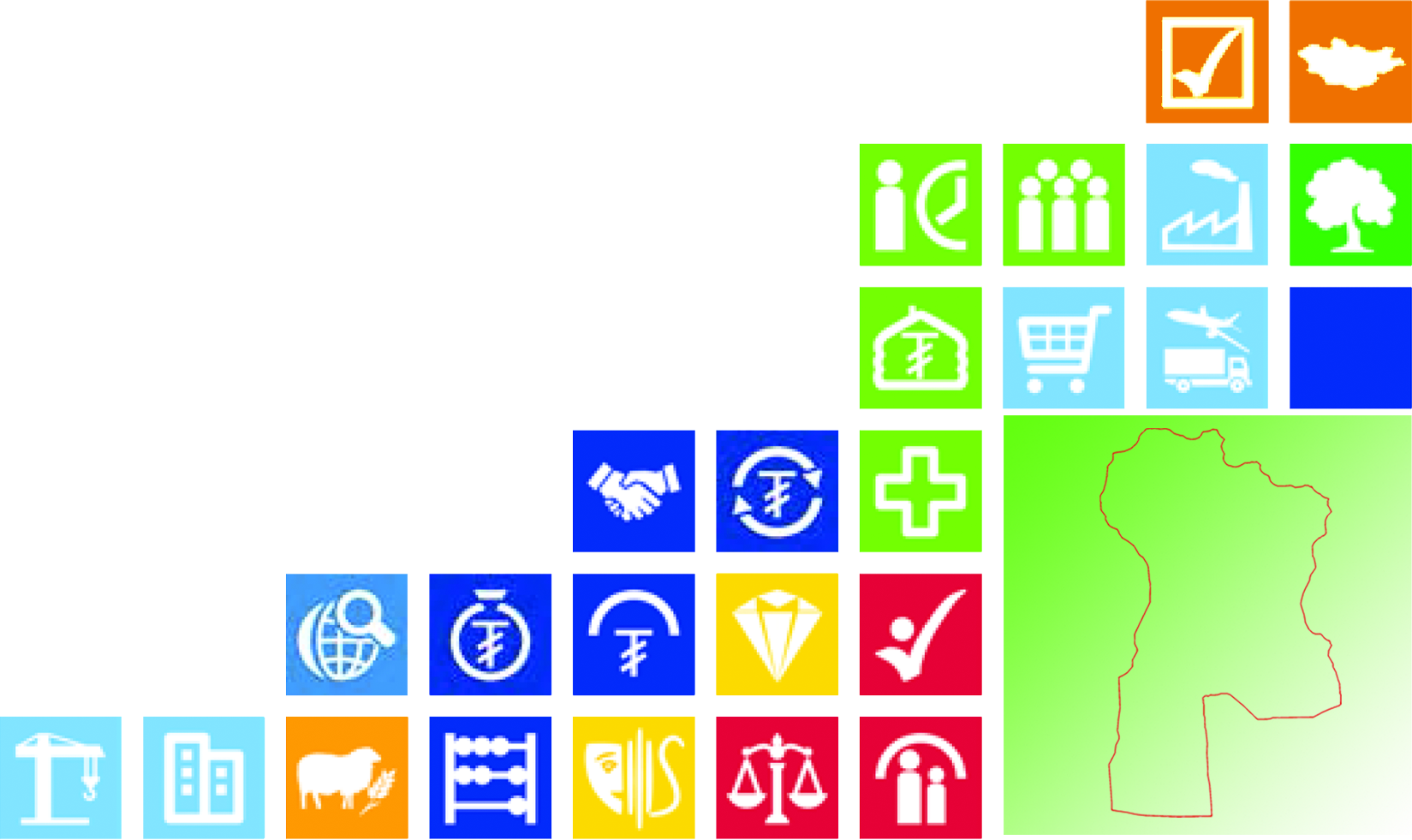 ГАРЧИГАргачлалын тайлбар ............................................................................................3-4Орон нутгийн төсвийн орлого, зарлага ...............................................................5Ажиллагсад, ажилгүйчүүд, ажлын байр ............................................................5-6Мөнгө, банк............................................................................................................6-7Үнэ..........................................................................................................................7Аж үйлдвэр ...........................................................................................................7-8Хөдөө аж ахуй ......................................................................................................8-9Нийгмийн даатгал, нийгмийн халамж.................................................................9-10Эрүүл мэнд............................................................................................................10Гэмт хэрэг..............................................................................................................11Цаг уур ..................................................................................................................11-12АРГАЧЛАЛЫН ТАЙЛБАРХөдөлмөр: Бүртгэлтэй ажилгүй иргэдэд Монгол Улсын хуулиар зөвшөөрөгдсөн хөдөлмөрлөх насны, хөдөлмөр эрхлэх чадвартай, цалин хөлстэй ажил болон хувиараа хөдөлмөр эрхэлдэггүй, тухайн үед ажиллахад бэлэн, цалин хөлстэй ажил идэвхтэй хайж байгаа Хөдөлмөр, халамж, үйлчилгээний газарт  бүртгүүлсэн хүмүүс орсон болно. Эрүүл мэнд, Гэмт хэрэг: Уг салбарын мэдээнүүдийг холбогдох газар, хэлтсүүд нь нэгтгэн гаргаж ирүүлдэг.1 хүртэлх насны 1000 хүүхдэд ногдох нялхсын эндэгдлийг 1 хүртэлх насандаа эндсэн хүүхдийн тоог дээрх хугацаанд амьд төрсөн хүүхдийн тоонд харьцуулж тодорхойлдог.1-5 хүртэлх насны 1000 хүүхдэд ногдох нялхсын эндэгдлийг 1-5 хүртэлх насандаа эндсэн хүүхдийн тоог дээрх хугацаанд амьд төрсөн хүүхдийн тоонд харьцуулж тодорхойлдог.Гэмт хэрэг: Аймгийн цагдаагийн газраас захиргааны статистик мэдээгээр нэгтгэн гаргадаг.Эрүүгийн хуульд эрүүгийн хариуцлага хүлээлгэхээр заасан, нийгэмд аюултай гэм буруутай үйлдэл, эс үйлдэхүйг гэмт хэрэг гэнэ. Гэмт хэргийн нийгмийн аюулын шинж чанар, хэр хэмжээ, оногдуулж болох ялын хүнд, хөнгөнийг харгалзан гэмт хэргийг хөнгөн, хүндэвтэр, хүнд, онц хүнд гэж ангилна.Эрүүгийн хууль шинэчлэгдсэнтэй холбогдон гэмт хэргийн нэр төрөл урьдынхаас нилээд өөрчлөгдсөн.Хүний амь бие, эрүүл мэндийн эсрэг гэмт хэрэгт бусдыг амиа хорлоход хүргэх, иргэдийн эрх чөлөө, эрүүл мэндийн эсрэг гэмт хэрэг болон хүнийг санаатай алах, болгоомжгүйгээс алах хэргийг нэгтгэн оруулсан.Хүүхэд гэр бүл, нийгмийн ёс суртахууны эсрэг гэмт хэрэгт хүчингийн хэргийг оруулсан.Өмчлөх эрхийн эсрэг гэмт хэрэгт бусдын эд хөрөнгийг хулгайлах, бусдын эд хөрөнгийг булаах, бусдын эд хөрөнгийг дээрэмдэх, бусдыг эд хөрөнгийг залилан мэхэлж авах, бусдын эд хөрөнгийг завших, үрэгдүүлэх гэмт хэргийг хамруулсан.Байгаль хамгаалах журмын эсрэг гэмт хэрэгт гал түймрийн хэргийг хамруулсан.Нийгмийн аюулгүй байдлын эсрэг гэмт хэрэгт танхайн гэмт хэргийг оруулсан.18 ба түүнээс дээш насны 10000 хүнд ногдох бүртгэгдсэн гэмт хэргийн тоог гаргахдаа нийт бүртгэгдсэн гэмт хэргийн тоог оны эхний 18 ба түүнээс дээш насны хүн амд харьцуулан тооцно.Хэрэглээний үнийн индекс / ХҮИ / гэдэг нь хэрэглэгчдийн худалдаж авсан бараа үйлчилгээний нэр төрөл, чанар өөрчлөлтгүй тогтвортой байхад үнэ дунджаар хэрхэн өөрчлөгдөж буйг хэмжих үзүүлэлт бөгөөд нийт өрхөөр тооцсон үнийн өөрчлөлтийг харуулна. Үндэсний статистикийн хороо нь хэрэглээний үнийн улсын индексийг Улаанбаатар хотын ХҮИ-ээр тооцож байсан аргачлалаа шинэчилж, 2008 оны 1 дүгээр сараас олон улсын нийтлэг арга зүйн дагуу хэрэглээний үнийн улсын индексийг аймаг, нийслэлийн өрхийн 2010 оны хэрэглээний зардлаар жигнэсэн дундаж үзүүлэлтээр тооцох аргачлалд шилжсэн. Мөнгө, банк: Монгол банк арилжааны банкуудаас мэдээг авч нэгтгэн, банкуудын үндсэн материалын хамт ирүүлдэг.Төрийн санхүү: Төсвийн орлого, зарлагын мэдээг Олон Улсын Валютын Сангийн стандарт ангиллаар 1995 оны 10-р сараас эхлэн жил бүр гаргаж байна. Аймгийн төсвийн орлого нь аймаг, сумын төсвийн орлогоос бүрдэнэ. Аймгийн төсвийн мэдээг Санхүү, төрийн сангийн хэлтэс үндсэн нэгжүүдээс авч нэгтгэн ирүүлдэг.Хөдөө аж ахуй:   Мал төллөлт, төл бойжилт, мал хорогдлын  мэдээг багийн Засаг дарга нар өрхөөс цуглуулж, сумын тамгын газарт нэгтгэн ирүүлдэг.Аж үйлдвэр: Аж ахуйн нэгжүүдийг эдийн засгийн үйл ажиллагаагаар ангилахдаа НYБ-ын эдийн засгийн үйл ажиллагааны Олон улсын стандарт ангиллыг мөрдөж байна. Үндсэн нэгжүүд мэдээг ирүүлдэг. Нийт бүтээгдэхүүний өсөлтийг тооцохдоо: гол нэр төрлийн бүтээгдэхүүнийг 2010 оны зэрэгцүүлэх үнээр үнэлж тодорхойлсон болно.Борлуулсан бүтээгдэхүүн нь аж ахуйн нэгж, байгууллагын тайлангийн хугацаанд оны үнээр үнэлж, худалдсан буюу гадагш гүйцэтгэсэн ажил, үйлчилгээний хэмжээ юм.Гол нэр төрлийн бүтээгдэхүүний үйлдвэрлэл нь тухайн бүтээгдэхүүний үйлдвэрлэлийн биет хэмжээг харуулна.  ОРОН НУТГИЙН ТӨСВИЙН ОРЛОГО, ЗАРЛАГА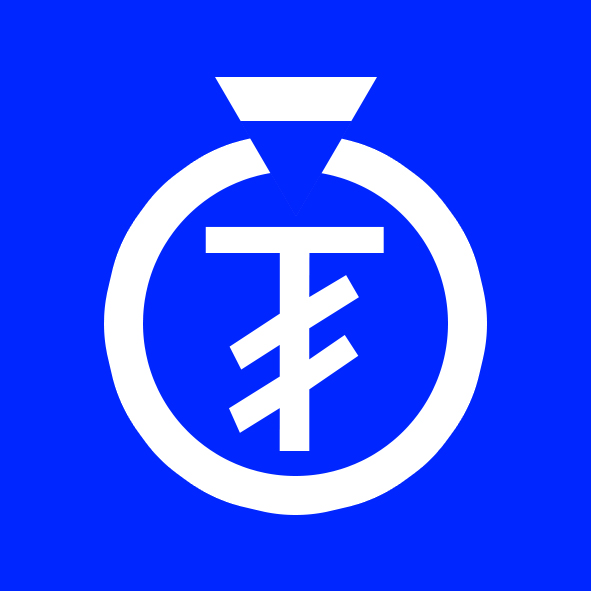 	         2017 оны  эхний 06 сарын байдлаар  аймгийн  төсвийн орлогын дүн  4621.9 сая төгрөг  болж, өнгөрсөн оны мөн үеийнхээс 628.3 сая төгрөгөөр буюу 13.6 хувиар өссөн байна. 2017 оны эхний 06 сарын байдлаар нийт орлогын болон татварын орлогын төлөвлөгөөг  Баянхонгор, Галуут, Эрдэнэцогт, Жаргалант, Баяновоо,  Баянбулаг, Заг, Жинст, Богд, Баян-өндөр, Баянцагаан,   Баацагаан,  Бууцагаан   сумууд биелүүлсэн байна.               Орлогын төлөвлөгөөний биелэлтийг төрөл дээр нь авч үзвэл:НӨАТ 49,9 сая төгрөг, Агаарын бохирдол /авто/ 12,7 сая төгрөг, ҮХЭХ-ийн татвар 8,5 сая төгрөг,  Газрын төлбөр 6,6 сая төгрөг, Бууны татвар 6,5 сая төгрөг,Түгээмэл тархацтай АМАТ 9,3 сая  төгрөгөөр  тус тус тасарч, бусад нэр төрөлд биелэлээ.         Нийт  орлогод ААНБ-н орлогын албан татвар 2,7 хувь, нэмүү өртгийн албан татвар 4,2 хувь, ЦХТА орлого 50,3 хувь, авто тээвэр өөрөө авагч хэрэгслийн татвар 7,2 хувь, хүү торгууль 8,6 хувь, бусад төлбөр хураамж 27,0 хувийг эзэлж байна.    АЖИЛГҮЙДЭЛ, АЖЛЫН БАЙР, АЖИЛЛАГСАД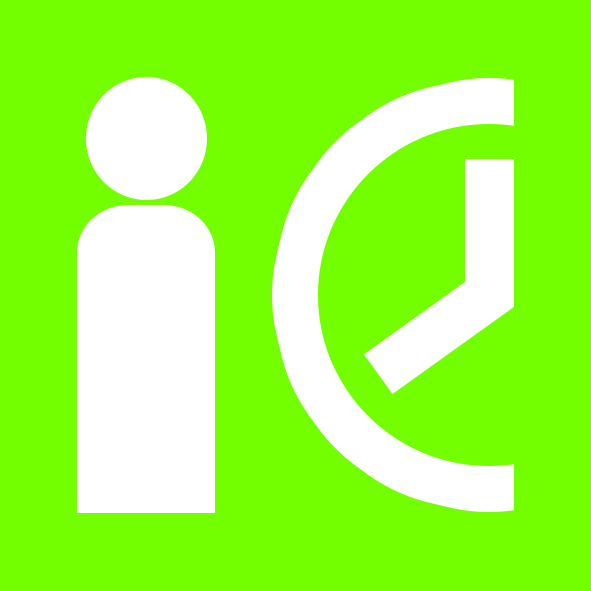 	2017 оны эхний 6 сарын байдлаар аймгийн бүртгэлтэй ажилгүй иргэд 1570 болж өмнөх оны мөн үеэс 1.1 хувиар буурчээ. Нийт ажилгүй иргэдийн 55.4 хувь эмэгтэйчүүд байна. Бүртгэлтэй ажилгүйчүүдийг насны бүлгээр авч үзвэл 15-44 насныхан 77.1 хувь, 45 дээш насныхан 22.9 хувийг эзлэж байна. Харин боловсролын түвшнээр харвал бүрэн дунд хүртэл боловсролтой 62.2 хувь, тусгай мэргэжлийн болон техникийн боловсролтой 12.6 хувь, дээд, магистар, доктор боловсролтой 23.6 хувийг тус тус эзлэж байна.	Эхний 6 сарын байдлаар бүртгэлтэй ажилгүйчүүдээс 438 хүн ажилд зуучлагдан орсон өмнөх оны мөн үеэс 9.1 хувиар буурчээ. Ажил орсон иргэдийн 85.2 хувь нь 15-44 насныхан байжээ. 	Шинэ ажлын байранд нийт 207 иргэн ажиллаж байгаа бөгөөд үүний 30.9 хувь буюу 64 эмэгтэйчүүд байна. Шинэ ажлын байранд ажиллаж байгаа иргэдийг эдийн засгийн салбараар харвал Хөдөө аж ахуйн салбарт 51, Боловсруулах үйлдвэрийн салбарт 44, Уул уурхай, олборлолт 22, Худалдааны салбарт 18, бусад салбаруудад 72 хүнд шинэ ажлын байр гаргаж ажиллаж байна. 	Эхний 6 сарын байдлаар нийт 524 ажлын байрны захиалга ирсэн байна. Энэ нь өмнөх оны мөн үеэс 14.7 хувиар буурсан байна. Ажлын байрны захиалгыг эдийн засгийн салбараар үзвэл Төрийн удирдлага, батлан хамгаалах, албан журмын даатгалд 109, Удирдлагын дэмжлэг үзүүлэх үйл ажиллагаанд 44, Хөдөө аж ахуйн салбарт 33, бусад салбаруудад 5-16 ажлын байрны захиалга иржээ.	                                                Бүртгэлтэй ажилгүй иргэд  МӨНГӨ ЗЭЭЛ, ХАДГАЛАМЖ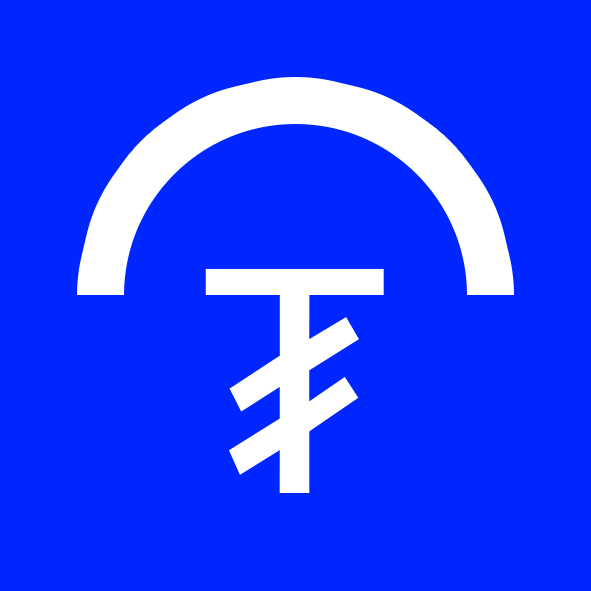 Монгол банкны аймаг дахь салбараас ирүүлсэн мэдээгээр 2017 оны 06 дугаар сарын 30-ны байдлаар арилжааны банкуудаар 1851,7 сая төгрөг эргэлдэж байна.Оны эхний 6 сарын байдлаар нийт зээлийн өрийн үлдэгдэл 124345,2 сая төгрөг байгаагийн 121168,4 сая.төг нь хэвийн зээл, 2126,7 сая.төг нь анхаарал хандуулах зээл /хугацаа хэтэрсэн/, 2932,3 сая төгрөгийн чанаргүй зээл байна. Эхний 6 сарын байдлаар иргэдийн хадгаламж 75676,3 сая.төг болжээ. Үүний 20664,9 сая.төг нь хугацаагүй хадгаламж, 54622,8 сая төг нь хугацаатай хадгаламж байна.Аймгийн банкны салбарын нийт ашиг өссөн дүнгээр 5728,2 сая.төг болжээ.   ХЭРЭГЛЭЭНИЙ ҮНЭ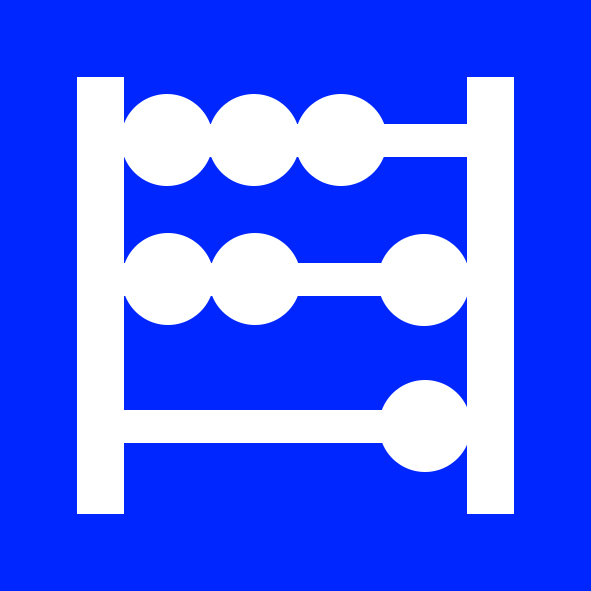                2017 оны  6 дүгээр сард бараа үйлчилгээний үнэ тариф  2016 оны 12 сарынхаас 6,5 хувиар, өнгөрсөн оны мөн үеийнхээс 4,8 хувиар өсч, өмнөх сарынхаас 0,1 хувиар буурсан байна. Õ¿íñíèé  áàðàà  óíäàà усíû  á¿ëãèéí ä¿í 2017 îíû 06 дүгээр ñàðä ºìíºõ ñàðûíõòàé  õàðüöóóëàõàä  1.9 õóâèàð, согтууруулах ундаа,тамхи, мансууруулах бодисын бүлгийн дүн 0,7 хувиар буурч, хувцас, бөс бараа, гуталын бүлгийн дүн 0,8 хувиар,  орон сууц,ус,цахилгаан, хийн болон бусад түлшний бүлгийн дүн 0,3 хувиар, гэр ахуйн тавилга, барааны бүлгийн дүн 2,0 хувиар, эм тариа, эмнэлгийн үйлчилгээний бүлгийн дүн 3,2 хувиар,амралт чөлөөт цаг,соёлын бараа үйлчилгээний бүлгийн дүн 0,6 хувиар,  бусад бараа үйлчилгээний бүлгийн дүн 1,0 хувиар өссөн нь   åðºíõèé èíäåêñ  0.1 õóâèàð буурахад íºëººëñºí áàéíà. Тухайлбал:Өмнөх сарынхаас үхрийн мах, хонины мах,   сүү  зэргийн үнэ 5,2-25 хувиар буурсан байна.    АЖ ҮЙЛДВЭР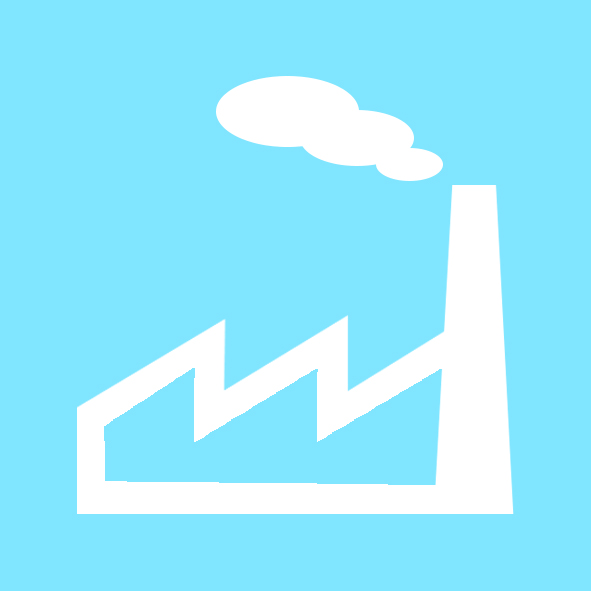 2017 оны эхний 6 сарын байдлаар аж үйлдвэрийн борлуулсан бүтээгдэхүүн 2894,6 сая төгрөг болж өмнөх оны мөн үеэс 19,5 хувиар буюу 564,3 сая төгрөгөөр буурсан байна. Нийт борлуулалтыг салбараас үзвэл Уул уурхай, олборлох аж үйлдвэр 18.1, Боловсруулах аж үйлдвэр 11.7, Цахилгаан, дулаан, уур үйлдвэрлэл 70.2 хувийг тус тус эзлэж байна.    ХӨДӨӨ АЖ АХУЙ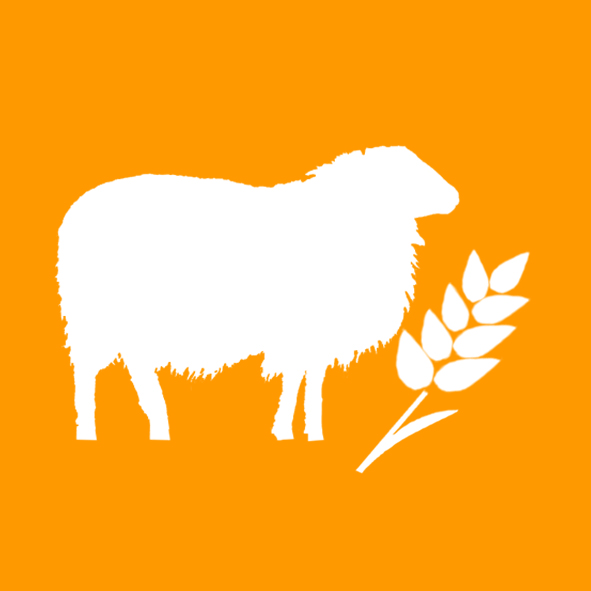 Баянхонгор аймаг эхний 6 сарын байдлаар оны эхний хээлтэгч малын 82,7 хувь буюу 1440,4  мянган толгой эх мал төллөсөн байна. Төллөсөн хээлтэгчийн төрлөөр нь оны эхний хээлтэгчтэй харьцуулвал ингэ 46,1 хувь буюу 7.8 мянган, гүү 64,1 хувь буюу 31,1 мянган, үнээ 72,1 хувь буюу 57,1 мянган, эм хонь 86,5 хувь буюу 458,6 мянган, эм ямаа 83,1 хувь буюу 885,7 мянган толгой тус тус төллөсөн байна.   Нийт 1440,4 мянган хээлтэгч төллөж 1423,9 мянган төл бойжуулсан байна. Бойжуулсан төлийг төрлөөр харвал ботго 7.7 мян, унага 30,6 мян, тугал 56,4 мян, хурга 454,5 мян, ишиг 874,6 мянган толгой байна. Төл бойжилтийг төрлөөр үзвэл ботго 9.6, Унага 98.7, Тугал 98.9, Хурга 99.3, Ишиг 98.9 хувь нь бойжсон байна.Сумдаас Богд сум 100.0 хувиар бойжуулсан байна.Мөн 6 дугаар сарын 30-ны байдлаар 14.6 мянган тал мал зүй бусаар хорогдсон нь оны эхний нийт малын 0.3 хувийг эзлэж байна. Хорогдолыг төрлөөр нь авч үзвэл адуу 762, үхэр 1366, тэмээ 35, хонь 4238, ямаа 9715 тус  тус хорогджээ. Хорогдолын 0.4 хувь буюу 58 толгой том мал өвчнөөр хорогдсон байна.Мөн нийт хорогдсон малын 19.0 хувь буюу 3062 толгой хээлтэгч мал хорогджээ.Эхний 6 сарын байдлаар 255.4 га талбайд тариалалт хийсэн байна. Тариалсан талбайг задлаж харвал. Төмс 152.5 га, Тэжээлийн ургамал 33 га, Хүнсний ногоо 69.9 га-д тус тус тариалжээ.   НИЙГМИЙН ДААТГАЛ, НИЙГМИЙН ХАЛАМЖ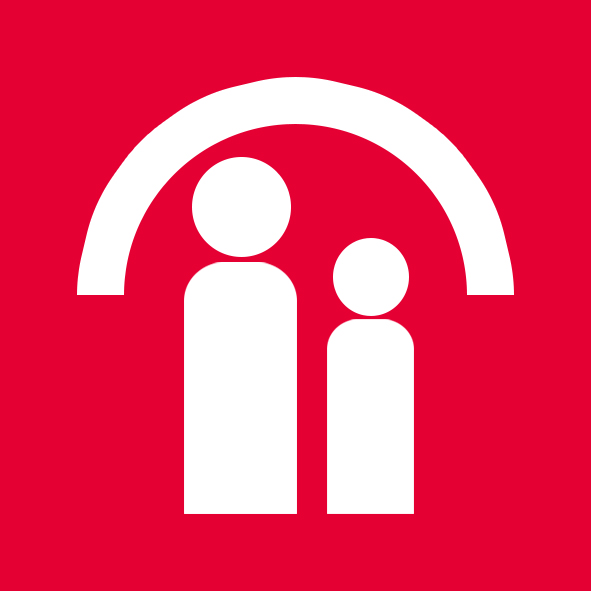 Аймгийн Нийгмийн даатгалын сангаас оны эхний 5 сарын байдлаар Өндөр настны тэтгэвэрт 7587 хүнд 10084.4 сая төг, Хөгжлийн бэрхшээлтэй игэдийн тэтгэвэрт 2148 хүнд 2260.4 сая төг, Тэжээгчээ алдсаны тэтгэвэрт 682 хүнд 933.1 сая төг тус тус олгожээ.Эдгээр тэтгэвэрүүдийг өмнөх оны мөн үетэй харьцуулахад өндөр настны тэтгэвэр 314 хүн 1032.9 сая төг,  Хөгжлийн бэрхшээлтэй игэдийн тэтгэвэр 307 хүн 249.1 сая төг, Тэжээгчээ алдсаны тэтгэвэр 195.4 сая төгрөгөөр тус тус өсчээ.Нийгмийн халамжийн сангаас Жирэмсэн болон нярай, хөхүүл хүүхэдтэй эхчүүдийн тэтгэмжид 2668 эхэд 389.1 сая төг, Ахмад настныг асарч буй 873 иргэнд 246.1 сая төг, Хөгжлийн бэрхшээлтэй игэнийг асарч буй 394 иргэнд 106.2 сая төг, Бүтэн өнчин хүүхэд үрчлэн өсгөсний тэтгэмжид 67 хүнд 20.6 сая төг, Ахмад настнуудад үзүүлсэн хөнгөлөлт, тусламжид 494 ахмадад 107.4 сая төг, Хөгжлийн бэрхшээлтэй иргэдэд үзүүлсэн хөнгөлөлт, тусламжид 267 иргэнд 43.3 сая төг, Нийгмийн халамжийн хөнгөлөлт, нөхцөлт мөнгөн тусламж 1488 хүнд 315.9 сая төг, Алдар цолтой ахмадуудад үзүүлсэн хөнгөлөлт, тусламжид 15 ахмадад 11.7 сая төгрөг тус тус зарцуулсан байна. Нийгмийн халамжийн сангаас олгосон тэтгэмж өмнөх оны мөн үеэс Жирэмсэн болон нярай, хөхүүл хүүхэдтэй эхчүүдийн тэтгэмж, Ахмад настныг асарч буй иргэнд олгох тэтгэмж, Ахмад настнуудад үзүүлсэн хөнгөлөлт, тусламжууд өсч бусад тэтгэмж хөнгөлөлтүүд өмнөх оны мөн үеэс буурчээ.   ЭРҮҮЛ МЭНД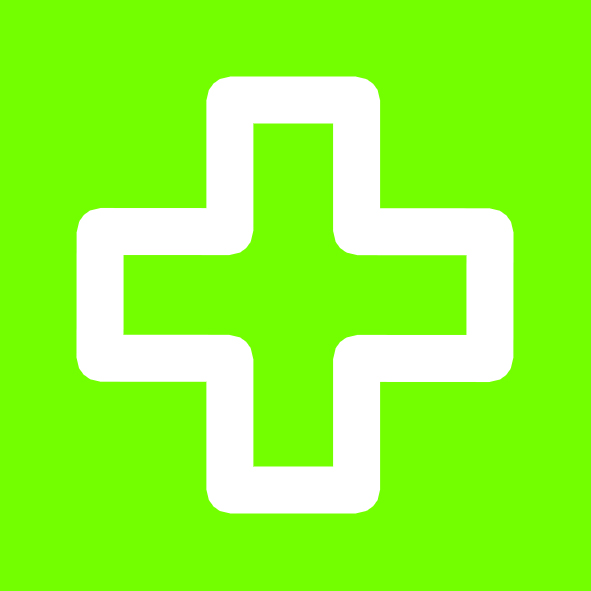 Аймгийн эрүүл мэндийн газрын мэдээгээр оны эхний 5 сарын байдлаар 781 эх амаржиж 782 хүүхэд төрсөн байна. Үүнийг өмнөх оны мөн үетэй харьцуулвал амаржсан эх, төрсөн хүүхэд тус бүр  3.2 хувиар буурчээ. Аймгийн эрүүл мэндийн салбарт нийт 116407 үзлэг хийгдэж 9011 хүн эмчлүүлсэн байна. Мөн салбарын хэмжээнд 6791 түргэн тусламжийн дуудлага ирсний 23.5 хувь буюу 1593 нь алсын дуудлага байжээ.Эхний 5 сарын байдлаар нийт189 хүний нас баралт бүртгэгдсэн байна. Үүнээс 1 хүртлэх насны эндэгдэл 15, 1-5 насны эндэгдэл 4 бүртгэгджээ. Эдгээрийг өмнөх оны мөн үетэй харьцуулвал 53.5-18.5 хцвиар буурсан байна. Мөн тайлант сарын байдлаар халдварт өвчний гаралтаар Вируст хепатит, Суулгалт халдвар, Бруцеллёз, Сүрьеэ өвчнүүд өмнөх оны мөн үеээс өсч бусад халдварт өвчин буурсан байна.   ГЭМТ ХЭРЭГ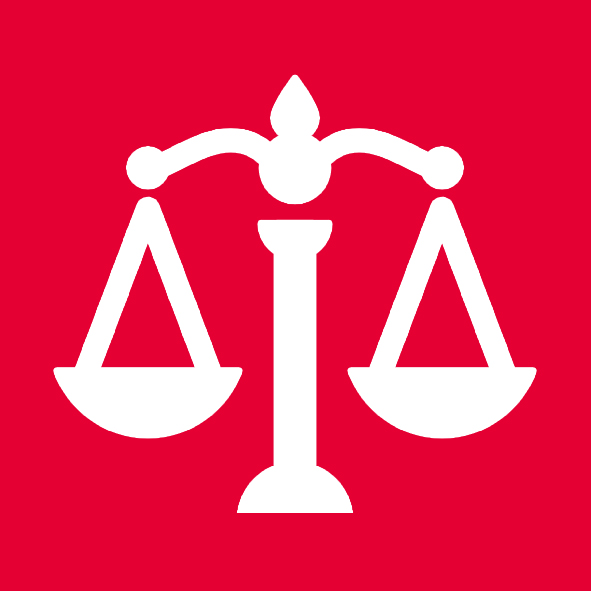 2017 оны эхний 5 сарын байдлаар 180 гэмт хэрэг бүртгэгдсэний 84 нь хөнгөн, 80 хүндэвтэр, 14 хүнд, 2 онц хүнд гэмт хэрэг байжээ. Нийт гэмт хэргийг өмнөх оны мөн үетэй харьцуулж үзвэл 11.1 хувиар өсчээ. Ингэж өсхөд голлож хөнгөн, хүндэвтэр, хүнд хэргүүд өссөн нь голлон нөлөөлсөн байна. Нийт гэмт хэргээс өмчийн хулгайн хэрэг 61 гарсанг задлаж харвал: - Иргэдийн өмчийн хулгай 18 - Малын хулгай 34- Тээврийн хэрэгёлийн хулгай 9 гарсан бөгөөд эдгээр нь өмнөх оноос бүгд буурсан байна. Гэмт хэргийн уламас нийт 93 хүн бэртэж гэмтсэн бол 8 хүн нас барсан байна.Нийт гэмт хэргийн уламаас 328.3 сая.төгрөгийн хохирол учирсанаас 224.8 сая төгрөгийн хохиролыг нөхөн төлүүлсэн байна. Нийт хохирол өмнөх рны мөн үеэс 11.0 хувиар, нөхөн төлүүлсэн хохирол 6.0 хувиар төс төс өсчээ.Нийт гэмт хэрэгт 201 хүн холбогдогчоор татагдсан байна. Гэмт хэрэг үйлдэхдээ 21 холбогдогч бүлэглэж, 45 холбогдогч согтуу байсан байна. Аймгийн цагдаагийн газрын мэдээгээр 4218 зөрчил гарсан бөгөөд 1154 шийтгэвэрээр, 2907 торгуулийн хуудасаар торгосон байна.Эхний 5 сарын байдлаар 157 хүн эрүүлжигдсэн бол 716 хүн баривчлагдсан байна.  Нийт гэмт хэргийн 60 хувь буюу 108 гэмт хэрэг нь аймгийн төв буюу Баянхонгор суманд гарсан байна.   ЦАГ УУР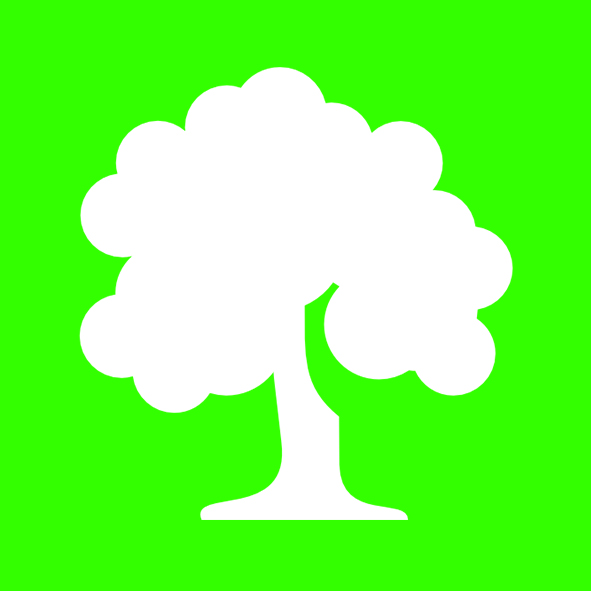 2017 ОНЫ 06 ДУГААР САРЫН ЦАГ АГААРЫН УРЬДЧИЛСАН МЭДЭЭАгаарын дундаж температур нь Баян-Өндөр, Шинэжинстийн өмнөд хэсгээр 20-25 градус, Баянлиг, Богд, Өлзийтийн нутгаар, Баян-Өндөр, Жинст, Шинэжинстийн ихэнх, Эрдэнэцогт, Баянхонгор, Баян-Овоо, Баацагаан, Баянговийн зүүн хэсгээр 15-19 градус, бусад нутгаар 10-14 градус дулаан байдаг буюу хангайн сумдын нутгаар уур амьсгалын дунджаас 0.5-1.0 градусаар дулаан, бусад нутгаар дунджийн орчим байна.Нэг ба гуравдугаар арав хоногийн дунд үе, хоёрдугаар арав хоногийн эхний хагаст, Хангайн уулархаг нутгаар шөнөдөө 5-10 градус, өдөртөө 19-24 градус, говиор шөнөдөө 14-19 градус, өдөртөө 30-35 градус, бусад нутгаар шөнөдөө 10-15 градус, өдөртөө 24-29 градус дулаан байна. Нэгдүгээр арав хоногийн дунд үе болон сүүлч, хоёрдугаар арав хоногийн сүүлийн хагаст сэрүүсч, Хангайн уулархаг нутгаар шөнөдөө 2 градус дулаанаас 3 градус хүйтэн, өдөртөө 10-15 градус,  говиор шөнөдөө 7-12 градус, өдөртөө 22-27 градус, бусад нутгаар шөнөдөө 4-9 градус, өдөртөө 16-21 градус дулаан байна. Бусад хугацаанд, Хангайн уулархаг нутгаар шөнөдөө 2-7 градус, өдөртөө 15-20 градус, говиор шөнөдөө 11-16 градус, өдөртөө 26-31 градус, бусад нутгаар шөнөдөө 6-11 градус, өдөртөө 20-25 градус дулаан байна.            Энэ сард хангайн бүх сумд, Баянхонгор, Өлзийт нутгаар, Хүрээмарал ,Бөмбөгөр, Бууцагааны зүүн хойд хэсгээр дунджийн орчим, бусад нутгаар дунджаас ахиу бороо орох төлөвтэй.Сарын эхээр нутгийн хойд хэсгээр, нэг ба хоёрдугаар арав хоногийн сүүлийн хагаст ихэнх нутгаар бороо, уулархаг нутгаар хур тунадас орно. Хоёр ба гуравдугаар арав хоногийн эхээр зарим газраар, гуравдугаар арав хоногийн сүүлчээр ихэнх нутгаар бороо, түр зуурын бороо орно. Дуу цахилгаантай. Дээрх бороо орох үеүдэд салхи зарим газраар 12-14 м/с, зарим үед дуу цахилгааны өмнө 18-20 м/с хүрч ширүүсч болзошгүй.БАЯНХОНГОР АЙМГИЙН ЗАСАГ ДАРГЫН ДЭРГЭДЭХ СТАТИСТИКИЙН ХЭЛТЭС